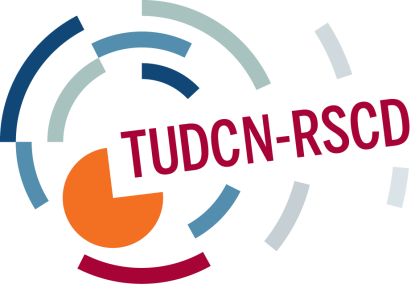 RED SINDICAL DE COOPERACIÓN AL DESARROLLOCALENDARIO DE ACTIVIDADES 2015 Marzo, Bruselas (a confirmar)Reunión del Grupo de trabajo sobre las políticas de desarrollo de la UE2-4 Marzo, Ciudad de PanamáRed regional de cooperación al desarrollo de América Latina (enfoque sobre la incidencia)19-20 Marzo, BruselasSeminario temático: marcos de la OCA (evaluación de la capacidad organizacional)27-29 Abril, FlorenciaReunión general de la RSCD11-13 Mayo, Nueva-YorkSeminario temático sobra la gobernanza global y la financiación del desarrolloJunioReunión del Grupo de trabajo sobre las asociaciones sindicalesSeptiembreReunión Abierta de Coordinación Octubre, París2º Foro sindicatos – OCDE/CADOctober, Buenos AiresRed regional de cooperación al desarrollo de América Latina (enfoque sobre las asociaciones)Noviembre, DakarRed regional de cooperación al desarrollo de África (enfoque sobre las asociaciones y la incidencia)Diciembre (a confirmar)Red regional de cooperación al desarrollo de Asia-Pacifico (enfoque sobre las asociaciones)